Изменения в рабочей программе по русскому языку.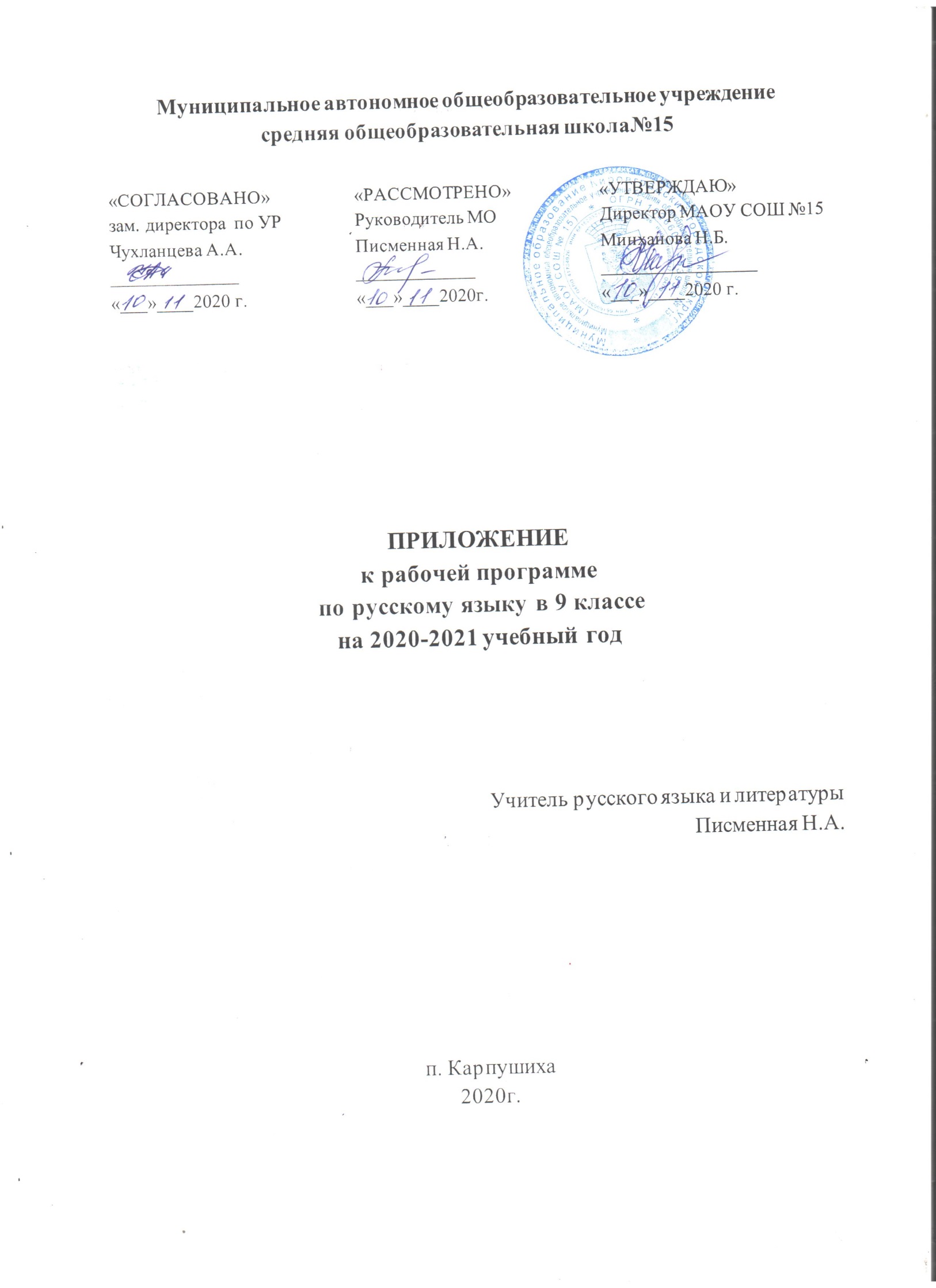 Планируемые результаты освоения учебного предмета «Русский язык»   Изменения направлены на формирование и развитие несформированных умений, видов деятельности, характеризующих достижение планируемых результатов освоения основной образовательной программы.9 класс   Соблюдать изученные орфографические и пунктуационные правила при списывании осложненного пропусками орфограмм и пунктограмм текста.
   Соблюдать основные языковые нормы в устной и письменной речи; опираться на фонетический, морфемный, словообразовательный и морфологический анализ в практике правописания. Проводить морфемный анализ слова; проводить морфологический анализ слова; проводить синтаксический анализ предложения.   Правильно писать с НЕ слова разных частей речи, обосновывать условия выбора слитного/раздельного написания.
   Опознавать самостоятельные части речи и их формы; опираться на фонетический, морфемный, словообразовательный и морфологический анализ в практике правописания.   Правильно писать Н и НН в словах разных частей речи, обосновывать условия выбора написаний.    Анализировать прочитанный текст с точки зрения его основной мысли; распознавать и формулировать основную мысль текста в письменной форме, соблюдая нормы построения предложения и словоупотребления.
   Владеть навыками различных видов чтения (изучающим, ознакомительным, просмотровым) и информационной переработки прочитанного материала;
адекватно понимать тексты различных функционально-смысловых типов речи и функциональных разновидностей языка; анализировать текст с точки зрения его темы, цели.   Распознавать подчинительные словосочетания, определять вид подчинительной связи.
   Опознавать основные единицы синтаксиса (словосочетание, предложение, текст);
анализировать различные виды словосочетаний и предложений с точки зрения их структурно-смысловой организации и функциональных особенностей.   Определять тип односоставного предложения.
   Анализировать различные виды словосочетаний и предложений с точки зрения их структурно-смысловой организации и функциональных особенностей.   Находить в ряду других предложений предложение с обособленным согласованным определением, обосновывать условия обособления согласованного определения, в том числе с помощью графической схемы.
   Опознавать предложения простые и сложные, предложения осложненной структуры; анализировать различные виды словосочетаний и предложений с точки зрения их структурно-смысловой организации и функциональных особенностей; опираться на грамматико-интонационный анализ при объяснении расстановки знаков препинания.ДатаТема урокаТема урокаКоррекция программы                           16.11.2020Строение сложноподчиненных предложений, средства связи их частейСтроение сложноподчиненных предложений, средства связи их частейЯзыковые нормы речи.17.11.2020Виды сложноподчинённых предложенийВиды сложноподчинённых предложенийСинтаксический разбор.18.11.2020Виды придаточных предложений, способы их различенияВиды придаточных предложений, способы их различенияПунктуационный разбор.23.11.2020Знаки препинания в сложноподчиненных предложенияхЗнаки препинания в сложноподчиненных предложенияхМорфемный разбор.24.11.2020Сложноподчинённые предложения с придаточными определительнымиСложноподчинённые предложения с придаточными определительнымиСловообразовательный разбор25.11.2020Придаточные определительные, их синтаксические синонимыПридаточные определительные, их синтаксические синонимыМорфологический разбор.30.11.2020Сочинение на нравственную тему.Сочинение на нравственную тему.Фонетический разбор.01.12.2020Сочинение на нравственную темуСочинение на нравственную темуОрфограмма НЕ с разными частями речи.02.12.2020Сложноподчинённые предложения с придаточными изъяснительнымиСложноподчинённые предложения с придаточными изъяснительнымиПравописание  Н-НН в разных частях речи.07.12.2020Сложноподчиненные предложения с придаточными изъяснительнымиСложноподчиненные предложения с придаточными изъяснительнымиСинтаксис простого и сложного предложения.08.12.2020Стилистические особенности союзов, связывающих придаточные обстоятельственные с главнымСтилистические особенности союзов, связывающих придаточные обстоятельственные с главнымРаспознавание подчинительной связи.09.12.2020Сложноподчиненные предложения с придаточными местаСложноподчиненные предложения с придаточными местаСинтаксис односоставных предложений.14.12.2020Сложноподчинённые предложения с придаточными обстоятельственными времениСложноподчинённые предложения с придаточными обстоятельственными времениВиды словосочетаний.15.12.2020Сложноподчиненные предложения с придаточными сравненияСложноподчиненные предложения с придаточными сравненияТипы связи слов в словосочетаниях.16.12.2020Сложноподчинённые предложения с придаточными образа действия и степениСложноподчинённые предложения с придаточными образа действия и степениСинтаксис и пунктуация простого предложения.21.12.2020Сложноподчинённое предложение с придаточным целиСложноподчинённое предложение с придаточным целиСинтаксис и пунктуация сложного предложения.22.12.2020Сложноподчиненное предложение с придаточным условияСложноподчиненное предложение с придаточным условияКомплексный анализ текста.23.12.2020Сложноподчиненное предложение с придаточным причины.Сложноподчиненное предложение с придаточным причины.Тема, основная мысль и цель текста.